リーンラピッド改善(カイゼン)イベントレポートフォーム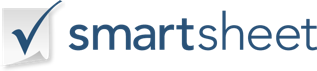 一般情報一般情報一般情報一般情報一般情報一般情報一般情報一般情報一般情報イベント名イベント名場所場所ファシリテーターファシリテーターエグゼクティブスポンサーエグゼクティブスポンサーチームリーダーチームリーダーバリューストリームチャンピオンバリューストリームチャンピオン開催日開催日チームチームチームチームチームチームチームチームチームメンバー名スキル/役割スキル/役割メンバー名メンバー名メンバー名スキル/役割スキル/役割スキル/役割改善改善改善改善改善改善改善改善改善イベントの目的・目的イベントの目的・目的イベントの目的・目的主な改善点主な改善点主な改善点主な改善点主な改善点主な改善点測定可能な利点測定可能な利点測定可能な利点測定可能な利点測定可能な利点測定可能な利点測定可能な利点測定可能な利点測定可能な利点メトリックメトリックメトリック数量単位測定 – 前 –測定 – 前 –測定 – 前 –測定 – 後 –予測される変更その他の利点その他の利点その他の利点その他の利点その他の利点その他の利点その他の利点その他の利点その他の利点追加のドキュメント   チャート/グラフィックス/写真/など添付、配置、または提供されたリンク追加のドキュメント   チャート/グラフィックス/写真/など添付、配置、または提供されたリンク追加のドキュメント   チャート/グラフィックス/写真/など添付、配置、または提供されたリンク追加のドキュメント   チャート/グラフィックス/写真/など添付、配置、または提供されたリンク追加のドキュメント   チャート/グラフィックス/写真/など添付、配置、または提供されたリンク追加のドキュメント   チャート/グラフィックス/写真/など添付、配置、または提供されたリンク追加のドキュメント   チャート/グラフィックス/写真/など添付、配置、または提供されたリンク追加のドキュメント   チャート/グラフィックス/写真/など添付、配置、または提供されたリンク追加のドキュメント   チャート/グラフィックス/写真/など添付、配置、または提供されたリンクB E F O R EB E F O R EB E F O R EA F T E RA F T E RA F T E RA F T E RA F T E RA F T E R